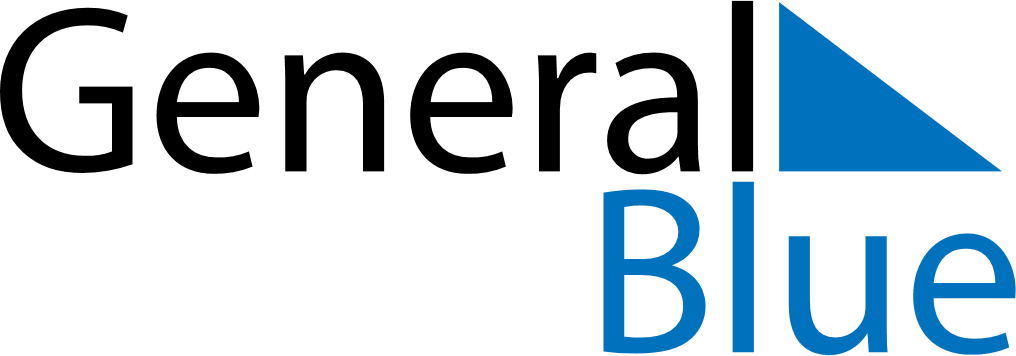 November 2019November 2019November 2019November 2019EcuadorEcuadorEcuadorMondayTuesdayWednesdayThursdayFridaySaturdaySaturdaySunday1223All Souls’ DayAll Souls’ DayIndependence of Cuenca4567899101112131415161617181920212223232425262728293030